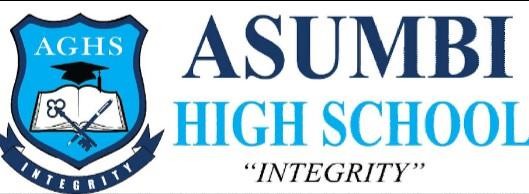 MARKING SCHEMESECTION A 30 MKS1          a) Four characteristics of extensive farming systemb) Disadvantages of small scale farming.  2x1 (2mks)(i)     the yields of produce are low(ii)      it offers less employment opportunities compared to large scale farming(iii)      it may be difficult to market farm produce because of middlemen(iv)     it does not enjoy economies of scale as it practiced on small land sizes2.          Two ways in which predators affect agricultural production.(i)     some predators help control pests by feeding on them(ii)      -predators that kill livestock impact negatively on agriculture.            2x ½ mks (1mk)3.           Factors that influence soil formation.      4x ½ mks (2mks)(i)      parent rock material(ii)      climate(iii)      -topography(iv)      time4.         Farming practices that bring about minimum tillage.   2x ½  (1mk)(i)     application of herbicide on controlling weeds(ii)      -use of mulch on the soil surface(iii)      -timing cultivation(iv)     -establishing a cover crop on the field(v)      uprooting or slashing weeds in perennial crop.5          a) Alum to coagulate solid particlesb) soda ash – for softing water being treated              2x ½  (1mk)6.         Importance of organic matter                     2x ½  (1mk)(i)     Improves soil fertility(ii)      encourage microbial activities in the soil(iii)      Improves water infiltration   etc7.         Reasons why green manure is not commonly used.    3x ½  (1 ½ mks)(i)     most of crop grown are food crops hence hard for farmers to use them as green manure(ii)      most of nutrients are used up by micro-organism in process of decomposition(iii)      it takes long for the green manure crop to decompose.8.         Uses of farm records.(i)     they show the history of the farm(ii)      help to detect losses or theft on the farm.(iii)      make it easy to share profit and losses in partnerships(iv)     helps to settle disputes among heirs                      4x ½  (2mks)9.         Importance of phosphorous in crop growth(i)     development of roots(ii)      stimulates nodulation (iii)      essential in cell division (iv)     strengthens plant stem(v)      hasten crop maturation                           3x ½   = 1 ½ mks10.       Significance of using seeds as planting materials(i)      seeds are easy to treat against soil borne pest and diseases(ii)      they are not bulky hence easy to store(iii)      easy to use machines while handling them11.		Importance of tissue culture in crop propagation (i)	it is used in the mass production of propagules (ii)		it is fast and requires less space(iii)      easy to recover and establish pathogen free plants12.       Rogueing- is the uprooting and destroying of infected plantsGapping- is the filling up or replacement of the dead seedling13.       Effcets of excess nitrogenous fertilizer.14.       Disadvantages of communal land tenure system.(i)      no individual has the responsibility of taking care of the land or develop it(ii)      no incentive to manage and develop the land(iii)      poor yields(iv)      poor stock breeding programme(v)      poor control of pest, parasite and diseases 4x ½ mks= 4mks15.       Precautions farmers should take when using agro chemicals(i)      read manufacturer’s instruction and follow them(ii)      farmer should wear protective clothing(iii)      avoid inhaling the herbicide(iv)      the farmer must bath thoroughly after handling chemicals(v)      the farmer must not blow or suck blocked nozzles.   4x ½ =2mks16.       Harmful effects of pests on crops17.		Qualities of a good manager in a farm. 3x ½ =1 ½ mks (i)	should be knowledgeable on agricultural principles (ii)	 hard working and time conscious(iii)      should be flexible in decision making(iv)     should have practical farming skills(v)      should be responsible, dynamic prudent, competent and ambitious.18.       Factors that influence the demand of a commodity.  2x ½ =1mks(i)      -population(ii)      -income(iii)      -price of related goods(iv)      -advertisement(v)      -level of taxation (vi)      price of expenditure (vii)      preference and taste(viii)      -beliefs, customs and taboosSECTION B 20 MKS19        a)        i) coppicingii) Pollarding                                                              2mksb) Sites for agro-forestry trees in the farm.(i)     boundaries (ii)      riverbanks (iii)      Terraces (iv)     slopes(v)      homestead                               4x ½ =2mks20        a) ledger book                                    1mkb) Importance of keeping proper farm accounts records(i)     helps to manage income and expenditure(ii)      helps to know which enterprises are financially worth while(iii)	 help in working out the value of the farm (iv)	 important when seeking credit facilities (v)	help in comparison of farm enterprises(vi)     help in proper planning of the farm.                       4x ½ =2mks21.       a)        J -maize weevilK -quelea /Sudan diochL- Americanbollwormb) two ways of controlling pest labelled Lc)        J    maize, wheat, rice etcK    rice, sorghum                      2x1=2mks22.       a)        X double thornY nut grassZ coach grass                     3x1 =3mksb)        i)  X irritate the workersii)  Z presence of underground rhizomes   2x1 =2mks c)  M datura is poisonous to livestock and humanSECTION C 40MKS23        a) Cultural methods of weed controlb) factors considered when siting a nursery bed.(i)     -nearness to the water sources(ii)      -type of soil(iii)      -topography(iv)     -previous cropping(v)      -security(vi)     -well sheltered place                 explained                5x2 = 10mks24        a) ways in which farmer may adjust to uncertainty and risksb) physical methods of controlling crop pest(i)  use of lethal temperature(ii) suffocation(iii)–flooding(iv)physical destruction f pest (v) proper drying of produce (vi)use of scarecrows(vii)  use of physical barriers(viii) use of electromagnetic radiation     5x2=10mks25        a) Information contained in tittle deed.(i)     number of the title(ii)      size of the land(iii)      the name and identity number of the ownership(iv)     type of ownership eg absolute, leasehold or free hold(v)      condition of ownership if any(vi)     seal and signature of the issuing officer(vii)      date of registration                      5x1 =5mksb) methods used to control soil and water pollution(i)      fencing water sources(ii)      enforcement of laws to those who pollute water(iii)      planting grass along the river banks(iv)	employing adequate storm control methods and disposal systems especially in areas with heavy rainfall(v)      controlling erosion                               5 x 1 =5mksc) Ways used to improve labour productivity in a farm.THE END(i)Practiced on large tract of land(ii)Low capital investment(iii)Low labour requirement per unit area(iv)Low yields per unit area.4x ½  =( 2mks)(iv)possible to develop new varieties(v)easy to handle during planting4x ½ =2mks(i)prolonged maturity(ii)cracking of fruits before maturity(iii)blossom end rot(iv)too much vegetative growth hindering fruit formation4x ½ =2mks(i)they damage crops hence low yields(ii)destroy crop leaves lowering photosynthesis(iii)result to retarded growth of crops(iv)lowering the quality and quantity of produce(v)transmit most of crop diseases etc3x ½ =1 ½ mks(i)use of appropriate pesticide(ii)-crop rotation2x1=2mks(i)mulching(ii)cover cropping(iii)crop rotation(iv)timely planting(v)use of clean planting materials(vi)proper spacing(vii)clean seed bed(viii)flooding(ix)proper fertilizer placement5x2=10mks(i)Diversion(ii)Selecting more certain enterprises(iii)Constructing(iv)Insurance(v)Input rationing(vi)Adopting in production(vii)Flexibility in production methods5x2 = 10mks(i)training(ii)farm mechanization(iii)improving terms and conditions of service(iv)labour supervision(v)assigning the workers according to their skills.(vi)Giving incentives to the workers5x2 = 10mks